РЕШЕНИЕ                                                                ЧЕЧИМ        20 декабря 2022 года                                                                      № ____с. Усть-КоксаО прекращении полномочий главымуниципального образования«Усть-Коксинский район» Республики АлтайВ соответствии с Федеральным законом от 6 октября 2003 г.   № 131-ФЗ «Об общих принципах организации местного самоуправления в Российской Федерации», статьями 77, 79 Трудового кодекса Российской Федерации, статьи 21 Устава муниципального образования «Усть-Коксинский район» Республики Алтай, принятым решением Совета депутатов от 26.02.2015 г. № 15-2, Совет депутатов муниципального образования «Усть-Коксинский район» Республики АлтайРЕШИЛ:Прекратить полномочия главы муниципального образования «Усть-Коксинский район» Республики Алтай Акимова Олега Викторовича, избранного Решением Совета депутатов МО «Усть-Коксинский район» РА № от 2017 года,  в связи с истечением срока полномочий с 20 декабря 2022 года. Настоящее решение вступает в силу с момента его принятия.Председатель Совета депутатов                       Глава муниципального образованияМО «Усть-Коксинский район» РА	                   «Усть-Коксинский район» РА________________  И.Ю. Щеглов	                    ___________________ ______Российская  Федерация Республика Алтай  Муниципальное   образование«Усть-Коксинский район»Совет депутатовМО «Усть-Коксинский район»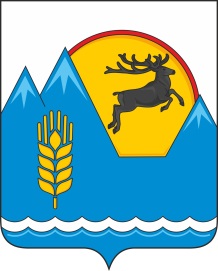 Россия ФедерациязыАлтай РеспубликаМуниципал тöзöлмö«Кöксуу-Оозы аймак»Депутаттардыҥ аймак Соведи